Название организации __________________________________________________Должность и Ф.И.О.* руководителя ___________________________________________________________________________________________________________Ф.И.О.* специалиста по охране труда __________________________________________________________________________________________________________заявляет о своем намерении принять участие в краевом конкурсе на лучшую организацию работы  по охране труда в Забайкальском крае за 2019 год в  номинации (ях) __________________________________________________________________________________________________________________________Адрес организации ____________________________________________________Контактные телефоны________________________, факс _____________________ е-mail: _____________________________ИНН _______________________________КПП _______________________________Р/счет ______________________________Л/счет ______________________________БИК _______________________________ОКТМО ____________________________ОГРН ______________________________С порядком проведения конкурса ознакомлены и согласны.К конкурсной заявке прилагаются следующие документы, предусмотренные положением о конкурсе (указать полный перечень прикладываемых документов): _______________________________________________________________________________________________________________________________________________________________________________________________________________________________________________________________________* Фамилия, имя, отчество указываются полностью.Руководитель                           ___________________ / ___________________ /                                                            М.П.Дата подачи заявки:      ________________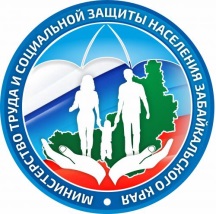 Заявка на участие в  региональном конкурсе «Лучшая организация работы по охране труда в Забайкальском крае» за 2019 год